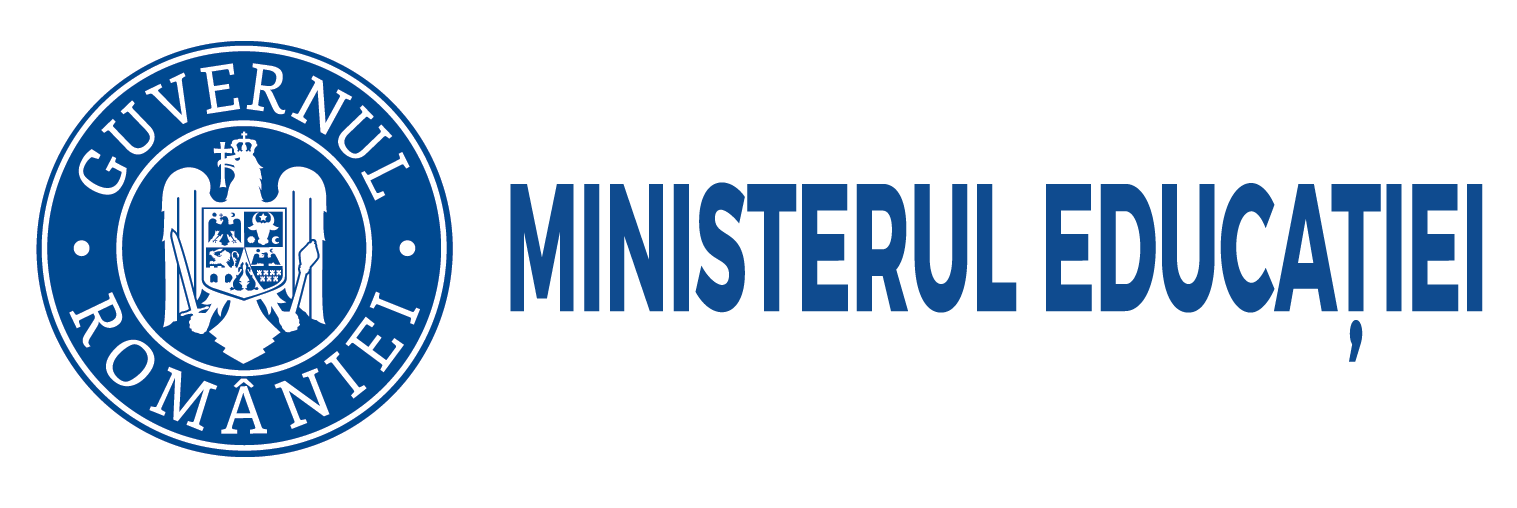 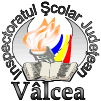 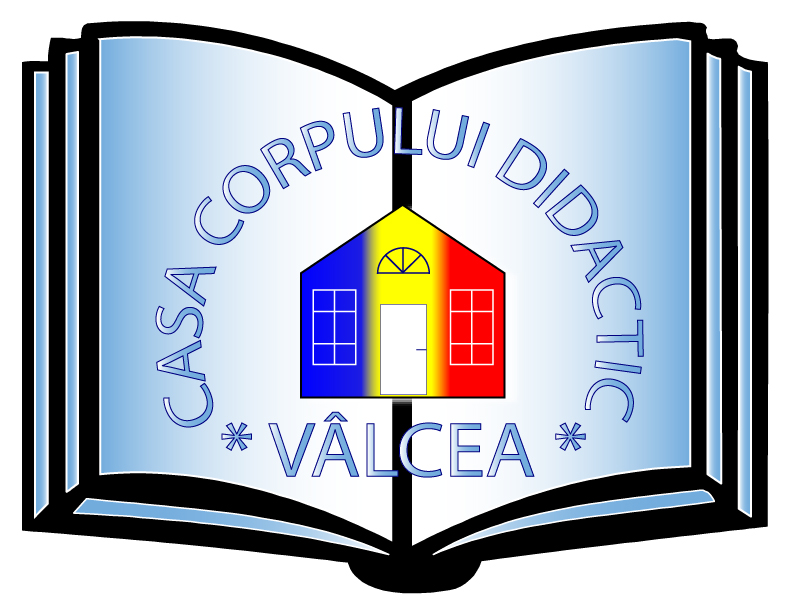 MINISTERUL EDUCAȚIEI INSPECTORATUL  ŞCOLAR JUDEŢEAN  VÂLCEACASA  CORPULUI  DIDACTIC  VÂLCEALICEUL TEHNOLOGIC FORESTIER, RM. VÂLCEAŞCOALA GIMNAZIALĂ  NR. 13 RM. VÂLCEA ORGANIZEAZĂSIMPOZION NAŢIONALONLINE/ PARTICIPARE INDIRECTĂ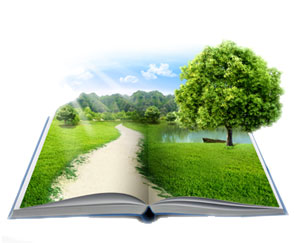 RM. VÂLCEA, 24 APRILIE 2021PROIECT EDUCAŢIONAL INTERDISCIPLINAR ÎNREGISTRAT ÎN C.A.E. AL ISJ VÂLCEA, 2020-2021 SIMPOZION NAȚIONAL 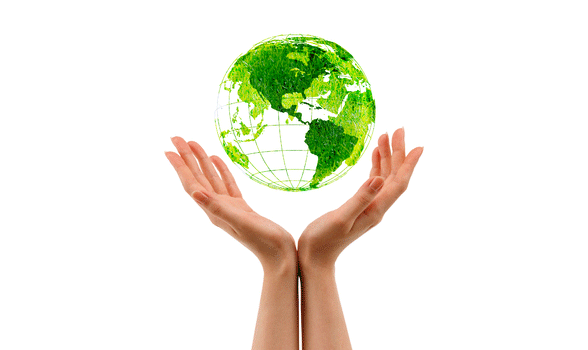 MOTTO:         « Toţi acei ce au acces la o bibliotecă, la cărţi, sunt nişte inşi mai buni decât alţii, mai fortificaţi, iar durerile îi ating mai puţin şi nefericirile trec mai repede. »                                   ( Mircea Eliade )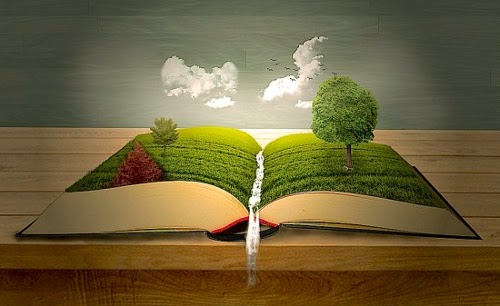 INIŢIATORIPROF. BECHERU RAMONA FLORENTINAPROF. GHERGHINOIU ELENA MIHAELAPROF. BECHERU COSMINORGANIZATORI :INSPECTORATUL ŞCOLAR JUDEŢEAN VÂLCEACASA CORPULUI DIDACTIC VÂLCEALICEUL TEHNOLOGIC FORESTIER,  RM. VÂLCEAŞCOALA GIMNAZIALĂ NR. 13 RM. VÂLCEA PARTENERI:FACULTATEA DE CONSTRUCȚII CIVILE INDUSTRIALE ȘI AGRICOLE BUCUREȘTIAGENȚIA JUDEȚEANĂ PENTRU PROTECȚIA MEDIULUI VÂLCEA;BIBLIOTECA JUDEŢEANĂ ANTIM IVIREANUL  RM. VÂLCEA / FILIALA OSTROVENIBIBLIOTECA JUDEŢEANĂ ANTIM IVIREANUL  RM. VÂLCEAPAROHIA SF. NICOLAE BÎRSEȘTI, MIHĂEȘTI, JUD. VÂLCEAŞCOALA GIMNAZIALĂ DĂEŞTI, VÂLCEAȘCOALA GIMNAZIALĂ NR. 10 RM. VÂLCEACOLEGIUL ECONOMIC RM. VÂLCEAECHIPA DE PROIECT:Prof. Mihaela Andreian – inspector școlar general, I.S.J. Vâlcea;Prof. Mirela Toma – inspector școlar general adjunct, I.S.J. Vâlcea;Prof. Maria Bocoi – inspector școlar de specialitate limba și literatura română, I.S.J. Vâlcea;Prof. Adrian Calotă – inspector școlar pentru activități extrașcolare, I.S.J. Vâlcea;Prof. Ana Ungureanu – inspector școlar învățământ primar, I.S.J. Vâlcea;Prof. Adriana Trăistaru – inspector școlar învățământ primar, I.S.J. Vâlcea;Prof. Adrian Luca – director C.C.D. Vâlcea;Prof. Valeria Șandru – metodist, I.S.J. VâlceaConf. univ. dr. Ion Mierluş Mazilu – Facultatea de Construcţii Civile Industriale şi Agricole București;Preot  paroh Alin Gherghinoiu – Parohia Sf. Nicolae – Bîrsești, Mihăești, jud. Vâlcea;Conf. univ. dr. Remus Grigorescu – director al Bibliotecii Judeţene Antim Ivireanul Vâlcea;Prof. ing. Staicu Gabriela – director al  Liceului Tehnologic Forestier Rm. Vâlcea;Prof. Dașoveanu Daniela – director adjunct al Liceului Tehnologic Forestier Rm. Vâlcea;Prof. Gherghinaru Ion– director Școala Gimnazială Nr. 13 Vâlcea;Prof. Busuroi Daniela – director adj. Școala Gimnazială Nr. 13 Rm. Vâlcea;Prof. Bunescu Claudiu – director Școala Gimnazială Dăești/ Vâlcea;Ing. Voicescu Alin – director Agenția Județeană pentru Protecția Mediului Vâlcea;Prof. înv. primar Alina Văduva– Şcoala Gimnazială Nr. 10 Rm. Vâlcea;Prof. Ciochină Luisa – prof. Liceul Tehnologic Forestier Rm. Vâlcea;Prof. Popa Narcisa – Liceul de Arte Victor Giuleanu Mediului Rm. Vâlcea, jud. Vâlcea;Prof.  Mariana Ştefan –  ;Bibliot. Mihaela Roman –  Şcoala Gimnazială Nr. 13 Rm. Vâlcea;Prof. Consuela Păuşescu– Colegiul Economic Rm. Vâlcea;Bibliot. Gheorghiţa Popescu - Biblioteca Judeţeană Antim Ivireanul Vâlcea / Filiala Ostroveni;Bibliot. Mioara Deaconu - Biblioteca Judeţeană Antim Ivireanul Vâlcea / Filiala Ostroveni;Modan Monica – consilier Agenția Județeană pentru Protecția Mediului Vâlcea;Popescu Gabriela - consilier Agenția Județeană pentru Protecția Mediului Vâlcea;Istocescu Alina - consilier Agenția Județeană pentru Protecția Mediului Vâlcea.Întotdeauna oamenii au fost fascinaţi de frumuseţea naturii, de culorile de apus de soare sau de haosul unei furtuni şi au fost inspiraţi de a descrie minunile pe care le-au simţit în jurul lor. Privind natura, ne dăm seama că suntem parte integrantă a ei.  	Curiozitatea pe care o manifestă copiii faţă de mediul înconjurător trebuie menţinută şi transformată într-o puternică dorinţă de a cunoaşte, înţelege şi ocroti natura, exprimându-și, totodată, aceste trăiri în creații literare, creații artistico-plastice, ppt-uri și alte lucrări ce vor intra în concurs și vor fi analizate de comisii de specialitate. Sentimentele  şi atitudinile copiilor faţă de natură trebuie sa fie de respect şi grijă, având în permanenţă convingerea că oamenii sunt parte integrantă din natură şi nicidecum superiorii acesteia, discutând aceste principii în momentul analizei fiecărei prezentări power point pe care elevii înscriși în concurs o va prezenta în fața comisiei. Pentru ei, aceasta se descoperă în toată splendoarea, prospeţimea şi utilitatea ei, nu numai ca un spectacol, ci şi ca un laborator continuu, trezindu-le în suflete emoţii puternice.Observând-o, îndrăgind-o şi înţelegându-i tainele, copilul se transformă într-un viitor apărător şi protector al naturii, învăţând de mic s-o privească cu ochii simţului şi raţiunii, s-o înţeleagă şi s-o preţuiască. Poate mai mult ca niciodată  avem nevoie astăzi de o schimbare, nu doar de atitudine, ci de mentalitate, iar acest concurs reprezintă o modalitate de a corecta atitudini negative și de a convinge elevii noștri că trebuie să iubească, să ocrotească natura şi să trăiască in armonie cu ea. Ei trebuie să ştie că orice copac plantat înseamnă o gură de aer proaspăt si o încercare infimă de a reechilibra ecosistemul. Trebuie să luptăm pentru o natură frumoasă, curată şi sănătoasă pentru că de sănătatea ei depinde sănătatea noastră, a copiilor noştri, a generaţiilor viitoare 	Ne dorim să ilustrăm în acest concurs această temă -  natura, deoarece acest proiect educațional s-a născut din dorinţa de a da ascultare strigătului lăuntric de a ne adăpa fiinţa însetată de cunoaştere. Păşind în universul mirific al cărţilor, ne vom trezi pe un tărâm al basmelor, în care  visele pot deveni realitate, vom străbate meleagurile marilor spiritualităţi artistice din toate timpurile, hrănindu-ne cu vorbe înţelepte, sfaturi şi multă dragoste, vom descoperi o lume în care trăim alături de personaje, identificându-ne uneori cu ele; ne vom lăsa purtaţi în dansul ideatic al slovelor, îmbătaţi de muzica şi cântul lor şi,  nu în ultimul rând, vom învăţa să ne cunoaştem pe noi înşine, să  ne cultivăm mintea şi sufletul printr-un interminabil dans cu cartea.Într-o societate dominată de audiovizual, în care navigarea pe internet pare să ofere răspuns la toate întrebările copilului şi adultului, lectura tinde să devină o pasiune de mult uitată, iar cartea un obiect cu parfum de amintire rătăcit în odaia bunicilor. Dacă şcoala are ca finalitate instruirea şi educarea copilului, dacă viitorul adult  trebuie să fie un bun tehnician, dublat de un umanist capabil să înţeleagă şi să aprecieze frumosul din natură şi societate, atunci realizarea acestui ideal presupune, în primul rând, cultivarea interesului pentru artă în general, deci şi pentru literatură. În acest context, vă invităm să descoperim împreună cele mai eficiente metode menite să stimuleze gustul pentru lectură, imaginaţia creatoare a copiilor, dar şi dragostea pentru natură. Elevii și cadrele didactice din toată țara ne pot  împărtăşi, ca la fiecare ediție desfășurată până acum, din experienţa didactică prin lucrările artistice şi literare ce vor putea fi prezentate în cadrul concursului de creaţie  pentru elevi.Scopul principal al proiectului este responsabilizarea tinerilor faţă de mediu, valorificarea talentului și stimularea potenţialului creativ al elevilor şi al cadrelor didactice, atragerea în competiţie a unui număr cât mai mare de elevi cu înclinaţii ecologice și  creative.Simpozionul va constitui un bun prilej pentru diseminarea şi promovarea experienței curriculare și extracurriculare a elevilor și a cadrelor didactice, precum şi pentru identificarea posibilităţilor de realizare a unor colaborări şi parteneriate valoroase.De asemenea, activitățile din cadrul proiectului vor conduce la îmbunătăţirea relaţiilor de colaborare între factorii implicaţi în adoptarea unui stil de viaţă sănătos şi formarea unei atitudini pozitive faţă de mediu.Pe de altă parte, acest simpozion se adresează tuturor cadrelor didactice preocupate de realizarea unui învăţământ de calitate care are la bază stabilirea unor modalităţi de comunicare eficiente, de promovare a lecturii ca mijloc de dezvoltare personală proprie, de promovare a rolului cărţii în dezvoltarea personalităţii umane.utilizarea corectă şi adecvată a limbii române în producerea de mesaje scrise;diseminarea exemplelor de bună practică în ceea ce priveşte rolul cărţii în procesul instructiv-educativ;dezvoltarea imaginaţiei şi a încrederii în talentul lor;dezvoltarea creativităţii şi a spiritului critic;creşterea nivelului de informare privind schimbările climatice şi soluţiile de reducere a acestora prin acţiuni educative; realizarea unui schimb de experienţă între cadrele didactice, elevi, reprezentanţi ai comunităţii locale şi parteneri; stabilirea relaţiilor de prietenie şi colaborare între elevii din diferite unităţi şcolare;formarea  spiritului competitiv;cadre didactice din învăţământul preuniversitar; elevi din  clasele I-XII; membri ai comunităţii; reprezentanţi mass-media.80 de cadre didactice;cadre didactice organizatoare; parteneri (Facultatea de Construcţii Civile Industriale şi Agricole București, Agenția Județeană pentru Protecția Mediului Vâlcea, Parohia Sf. Nicolae – Bîrsești/ Mihăești, jud. Vâlcea, Biblioteca Judeţeană Antim Ivireanul  Vâlcea/ Filiala Ostroveni,  Şcoala Gimnazială Dăeşti, Școala Gimnazială Nr. 10 Rm. Vâlcea, Colegiul Economic Rm. Vâlcea, Liceul de Arte Victor Giuleanu Mediului Rm. Vâlcea, C.N.I. Matei Basarab Rm. Vâlcea, jud. Vâlcea, alte școli partenere ); preşcolari, elevi.calculatoare; imprimantă;videoproiector; consumabile;  panouri de afişaj; aparat foto, camera video. 1. Proiectul se derulează în perioada: 1 ianuarie 2021  – 1 octombrie 2021 2. Elaborarea proiectului şi popularizarea lui: septembrie 2020 - martie  2021 3. Primirea comunicărilor, referatelor şi lucrărilor elevilor: până pe 21 aprilie 2021 4. Susţinerea referatelor şi a comunicărilor ştiinţifice – 24 aprilie 2021 – online/participare indirectă                      5. Expedierea materialelor ( diplome, revista ) –1 octombrie 2021:sponsorizăriafişe;mape de prezentare;revista simpozionului ( ISSN şi referent ştiinţific);diplome; anunţuri pe internet: www.didactic.ro   24  aprilie 2021, ora 12.00 SECŢIUNI:                                                                     A. CADRE DIDACTICE -  COMUNICĂRI ŞTIINŢIFICE: referate, proiecte educative, lucrări ştiinţifice pe tema simpozionului ( cartea – natura)Terra, frumoasa noastră planetaNatura, o carte deschisă spre sănătateViziunea romantică asupra naturiiTema naturii în literatura românăPământul în abordare transdisciplinarăCălătorind cu cartea – activități transdisciplinareREGULAMENT DE PARTICIPARE: Înscrierea participanţilor la simpozion ( participarea la simpozion este cu publicarea lucrării sau fără publicarea lucrării) se  face completând fişa de înscriere - ANEXA 1, care se  trimite la adresa  ramona.becheru@yahoo.com până la data de 24 aprilie 2021. Acordul de parteneriat, completat în două exemplare, va fi trimis în plic alături de fișa de înscriere la simpozion și un plic autoadresat, timbrat corespunzător -  5 lei, pentru a primi materialele ( diplomele de participare la simpozion şi revista). Depunerea lucrărilor: până la data de  21 aprilie 2021 – data poştei - pe adresa:      Liceul Tehnologic Forestier Rm. Vâlcea, str. Calea lui Traian nr. 195-197, cod 240273, Rm. Vâlcea,  judeţul Vâlcea, cu menţiunea „NATURA, UN ISCUSIT CREATOR”, în atenţia doamnei prof. Becheru Ramona. 	În plic se vor expedia: lucrările elevilor,  fişa de înscriere ( ANEXA 1 ) semnată de către cadrul didactic coordonator,declarația completată și semnată,  acordul de parteneriat completat în două exemplare,un plic autoadresat  timbrat  5 lei (să scrieți atât adresa destinatarului, cât și adresa expeditorului)lucrarea pentru simpozion se trimite numai în format electronic la adresa de e-mail ramona.becheru@yahoo.com, pentru a putea fi publicată în revista cu ISSN şi referent ştiinţific. Menționăm că se pot trece și 2 cadre didactice pe un singur referat. Participanții, care doresc publicarea articolului în revista simpozionului, sunt rugați să ia legătura cu organizatorii pentru stabilirea condițiilor de publicare. 	Pentru o viitoare colaborare, vă rugăm să completaţi formularul de Parteneriat educaţional din Anexa 2, în două exemplare, să le dați la semnat şi ştampilat conducerii instituţiei, apoi să le trimiteți în plicul cu lucrările elevilor. 	Redactarea lucrării pentru simpozion ( secțiunea cadre didactice)  se va face în format A4, pe o singură parte, la un rând, cu margini egale de 20 mm, cu caractere româneşti/ diacritice, titlul va fi scris cu majuscule (Times New Roman 14 Bold), centrat; la două rânduri de titlu se va scrie autorul, specializarea şi instituţia (Times New Roman 12); la două rânduri de numele autorului se începe scrierea textului (Times New Roman 12). Bibliografia se va consemna la sfârşit, în ordinea alfabetică a autorilor. Lucrarea va avea maxim 3 pagini – nu publicăm lucrările care depășesc 3 pagini! 	Persoane de contact:  prof. Becheru Ramona  - Liceul Tehnologic Forestier Rm. Vâlcea, tel. 0768698822prof. Gherghinoiu Mihaela – Şcoala Gimnazială Nr. 13 Rm. Vâlcea, tel 0763999308        Organizatorii nu îşi asumă răspunderea pentru adresele de expediere completate greşit, nici pentru plicurile neasigurate/ nesigilate trimise pe diverse persoane. Fiecare cadru didactic va primi, până pe 1octombrie 2021 ( pe adresele  indicate pe plicul autoadresat şi timbrat -  5 lei), mapa care va conţine următoarele materiale: diploma de participare la simpozion, acordul de parteneriat, revista/ CD cu ISSN.Fiecare cadru didactic participant trimite plic propriu pentru retur diplome. Conținutul plicului:fișa de înscriere listată, parteneriatele ( 2 exemplare), declarația listată și semnată, plic autoadresat cu timbre în valoare de 5 lei Pe adresa ramona.becheru@yahoo.com, trimiteți numai: fișa de înscriere ( ANEXA 1), articolul pentru simpozion Fiecare document, trimis pe adresa ramona.becheru@yahoo.com, este denumit corespunzător: ANEXA 1 NUMELE ȘI PRENUMELE CADRULUI DIDDACTICARTICOL NUMELE ȘI PRENUMELE CADRULUI DIDACTICnu arhivați documenteleANEXA 1                                                          FISĂ DE ÎNSCRIERESIMPOZIONUL  NAȚIONAL– EDIȚIA a IX-a, 1 APRILIE 2021, Rm. Vâlcea -Numele şi prenumele cadrului didactic......................................................................................................Specialitatea..................................................................................................................................................Unitatea de ȋnvăţământ/ loc/jud..................................................................................................................Telefon, adresă e-mail……………………………………………………………………………………..Adresă de corespondență :………………………………………………………..………………………Titlul lucrării ( simpozion):        ………………………………………………………………………….Numărul de autori  .........................SIMPOZION:   CU PUBLICARE                                         FĂRĂ  PUBLICARE        Participare : directă                                     indirectă                                               Semnătura cadrului didacticANEXA 2Liceul Tehnologic Forestier, Rm. Vâlcea                           Școala  Gimnazială Nr. 13- Rm. Vâlcea                Școala Gimnazială comuna Dăești                                                                                 Str. Calea lui Traian, nr. 195 – 197, jud. Vâlcea                    Str. Nichita Stănescu, Nr. 1, Jud. Vâlcea                  Calea lui Traian, nr. 92, TEL. 0350402461                                                                                            Cod 240273                                                                             Cod  2405217                                                            Jud. VâlceaNr. .................. din ..........................                                        Nr. .................. din ..........................                          Nr. ………….din ……………………..                                                                                                                                                                                                             Șoala/Liceul .......................................................................                                                   Str. ……………………………..………, Nr. ……………….                                                   Loc. …………………………………, Jud. …………………                                                   Nr. ……………. din …………………….ACORD DE PARTENERIATÎn cadrul SIMPOZIONULUI NAȚIONAL  NATURA, UN ISCUSIT CREATORVâlcea,  Ediţia a IX-a,   aprilie 2021Încheiat astăzi, .................. 2021  între:Liceul Tehnologic Forestier - Rm. Vâlcea, reprezentat de prof. ing. Staicu Gabriela, în calitate de director și prof. Becheru Ramona Florentina - inițiator și coordonator al SIMPOZIONULUI NAȚIONAL NATURA, UN ISCUSIT CREATOR, în calitate de APLICANT. Școala Gimnazială Nr. 13, Rm. Vâlcea, reprezentată de prof. Gherghinaru Ion, în calitate de director, prof. Busuroi Daniela, în calitate de director adj. și prof. Gherghinoiu Elena Mihaela - inițiator și coordonator al SIMPOZIONULUI  NAȚIONAL NATURA, UN ISCUSIT CREATOR, în calitate de APLICANT. Școala Gimnazială Dăești/ Vâlcea, reprezentată de prof. Mihalache Adrian, în calitate de director și prof. înv. primar Becheru Cosmin, în calitate de inițiator și coordonator al SIMPOZIONULUI NAȚIONAL NATURA, UN ISCUSIT CREATOR, în calitate de APLICANT. Şcoala……................................................................................................................................................, reprezentată de ...................................................................., în calitate de director şi prof............................................................. , participant  la SIMPOZIONULUI NAȚIONAL NATURA, UN ISCUSIT CREATOR, în calitate de INSTITUȚIE PARTENERĂ.   Durata:    Şcoala coordonatoare se obligă : Să distribuie regulamentul şcolilor partenere;Să colecteze lucrările realizate de către şcolile partenere şi să realizeze expoziţia;Să asigure evaluarea lucrărilor de către comisia de jurizare; Să trimită tuturor participanţilor diplomele obţinute în termenul stabilit;Să mediatizeze rezultatele concursului.   Şcoala participantă se obligă:Să înscrie elevii în concurs;Sa îndrume elevii în realizarea lucrărilor;Să expedieze lucrările selectate pe adresa şcolii coordonatoare;Să distribuie elevilor participanţi diplomele/premiile cuvenite.      Prezentul Acord se încheie în trei exemplare, câte unul pentru fiecare parte.Partenerii se obligă să colaboreze pe toată durata proiectului pentru ca acesta să se deruleze  conform planului stabilit.Liceul Tehnologic Forestier -  Rm. Vâlcea                Școala Gimnazială Nr. 13  - Rm. Vâlcea         Școala Gimnazială comuna Dăești, jud. Vâlcea                                      Director,                                                                         Director,                                                                    Director,                     Prof. ing. Staicu Gabriela                                         Prof. Gherghinaru Ion                                              Prof. Mihalache Adrian                                                                                        Șoala/Liceul .......................................................................Director,Prof. ............................................... INIȚIATORI,                                                                                                   CADRU DIDACTIC  -  PARTENER,               Prof. Becheru Ramona Florentina Prof. Gherghinoiu  Elena Mihaela                                                                 ……………………………………………..    Prof. înv. primar Becheru Cosmin       ANEXA 3DECLARATIE           Subsemnatul/a, …………………………………………………………………, cadru didactic la Școala .................................................................... Jud. ..............................., declar pe proprie răspundere că nu percep taxă pentru acest proiect de la elevi sau părinții acestora și nu plătesc taxă personală pentru Proiectul educațional “Natura, un iscusit creator”, cu participare națională, ediția a IX-a, Rm. Vâlcea, 2020 - 2021.Numele și prenumele.................................Semnătura..................................................